СОВЕТ ДЕПУТАТОВМУНИЦИПАЛЬНОГО ОКРУГАНАГАТИНО-САДОВНИКИРЕШЕНИЕ26 августа 2020 года № МНС-01-03-62О согласовании проекта перечня ярмарок выходного дня на 2021 годВ соответствии с частью 9 статьи 1 Закона города Москвы от 11 июля 2012 года № 39 «О наделении органов местного самоуправления муниципальных округов в городе Москве отдельными полномочиями города Москвы», постановлением Правительства Москвы от 4 мая 2011 года № 172-ПП 
«Об утверждении Порядка организации ярмарок и продажи товаров (выполнения работ, оказания услуг) на них на территории города Москвы» и решением Совета депутатов муниципального округа Нагатино-Садовники от 3 июня 2014 года № МНС-01-03-48 «Об утверждении Регламента реализации отдельных полномочий города Москвы по согласованию мест размещения ярмарок выходного дня и проведению мониторинга их работы», рассмотрев обращение префектуры Южного административного округа города Москвы от 31 июля 2020 года № 01-23-2313/0, поступившее в Совет депутатов муниципального округа Нагатино-Садовники 
18 августа 2020 года № 01-14-36/20,  Совет депутатов муниципального округа Нагатино-Садовники решил:1. Согласовать проект перечня ярмарок выходного дня на 2021 год по адресу: Коломенский проезд, вл.10 – 12 торговых мест в соответствии с прилагаемой схемой функционального зонирования территории ярмарки выходного дня (приложение). 2. Направить настоящее решение в Департамент территориальных органов исполнительной власти города Москвы, префектуру Южного административного округа города Москвы, управу района Нагатино-Садовники города Москвы в течение 3 дней со дня его принятия.3. Опубликовать настоящее решение в бюллетене «Московский муниципальный вестник» и разместить на официальном сайте муниципального округа Нагатино-Садовники www.n-sadovniki.ru.4. Контроль за выполнением настоящего решения возложить на главу муниципального округа Нагатино-Садовники Кузьмину Л.М. Глава муниципального округа Нагатино-Садовники                                                                        Л.М. КузьминаПриложениек решению Совета депутатов   муниципальногоокруга Нагатино-Садовники от 26 августа 2020 года № МНС-01-03-62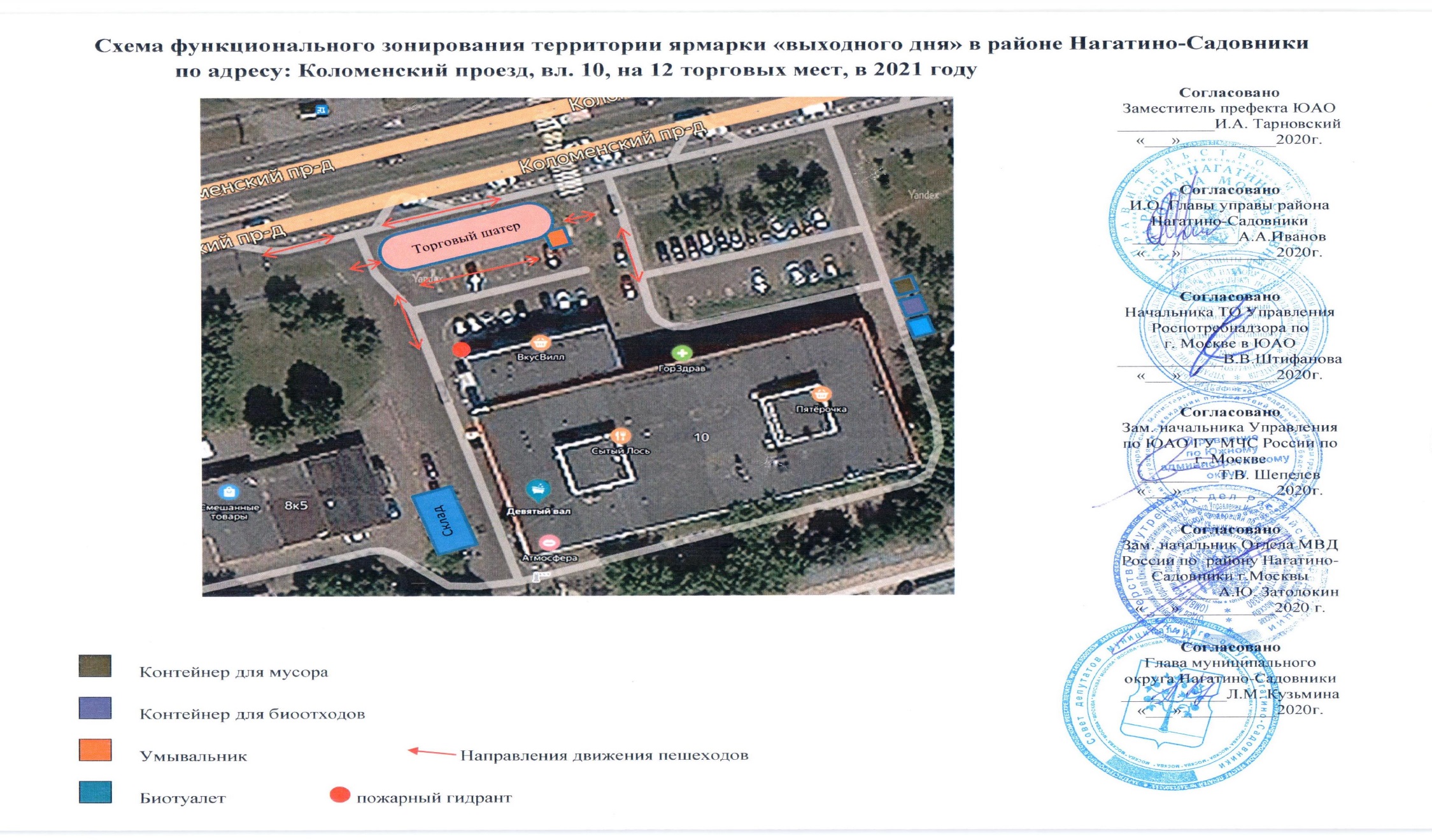 